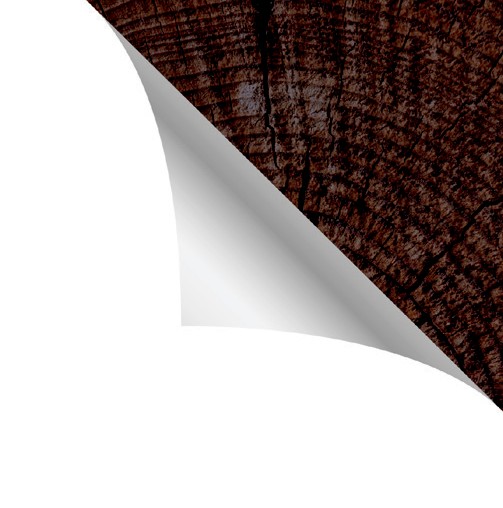 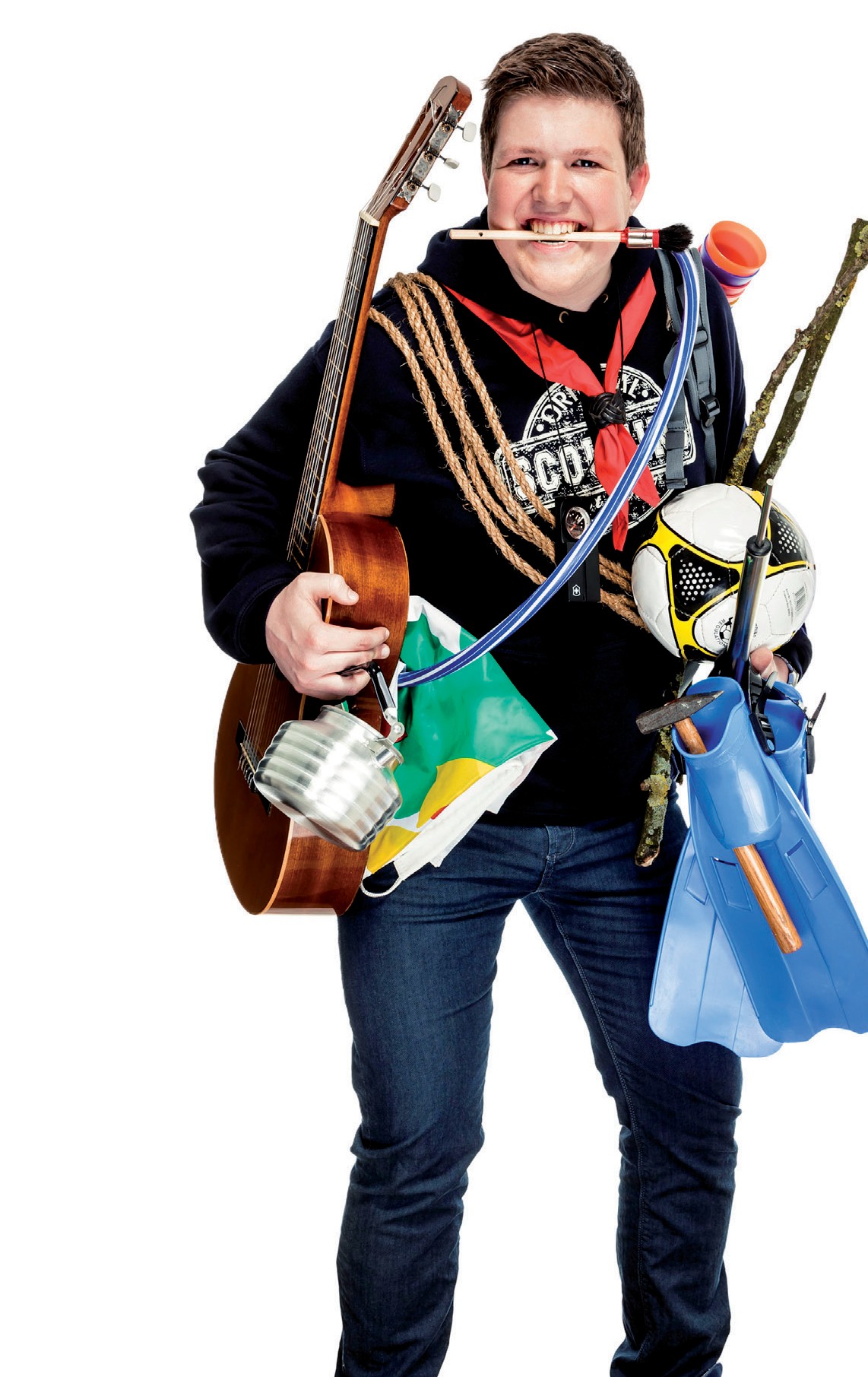 Leiding geven bij een leeftijdsgroep die je aanspreekt, meewerken om een groot internationaal kamp te organiseren of gewoon een klusje doen op het moment dat het je uitkomt. Zelfs als je je maar een uurtje per maand kunt inzetten, ben je voor Scouting al een supervrijwilliger!Ontdek  Scouting Bij Scouting kun je je op eindeloos veelmanieren inzetten als vrijwilliger. De meeste Scoutingvrijwilligers ken je waarschijnlijk als leidinggevenden van een groep kinderen of jongeren.Maar wist je dat je je ook metandere kwaliteiten enorm goed kunt inzetten? Wat dacht je van het helpen bij het bouwen van een website, een klus in het bestuurvan een Scoutinggroep of het organiseren van bijzondere activiteiten? Er is altijd wat te doen.Laat je uitdagen en ontdekScouting! Kijk voor meerinformatie op onze website.<www.groepswebsite.nl>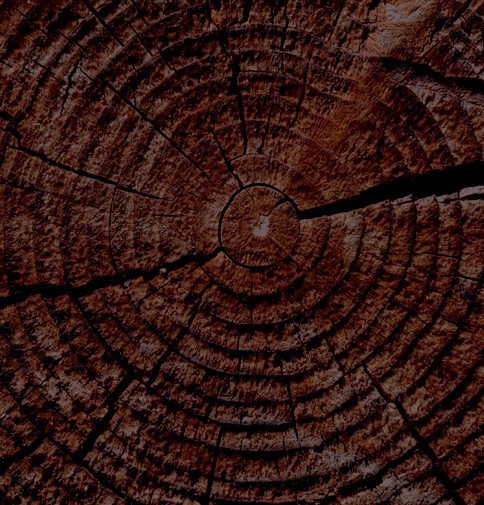 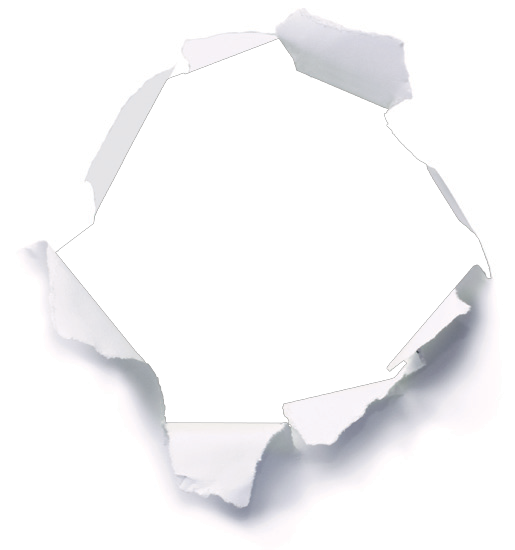 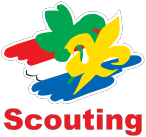 www.laatjeuitd agen. nl 